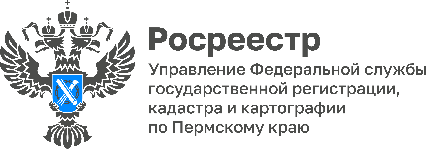 ПРЕСС-РЕЛИЗ#АПКРосреестр продолжает отвечать на вопросы сельхозпроизводителейВ Управление Росреестра по Пермскому краю поступил вопрос: «Может ли арендатор земельного участка, предоставленного для выпаса сельскохозяйственных животных, по истечении срока аренды заключить новый договор аренды этого участка без торгов?»Отвечает начальник отдела правового обеспечения Управления Росреестра по Пермскому краю Марина Суворова.Земельные участки для выпаса сельскохозяйственных животных, находящиеся в государственной или муниципальной собственности, предоставляются в аренду без торгов (подпункт 19 пункта 2 статьи 39.6 Земельного кодекса РФ).Поэтому арендатор такого земельного участка имеет право на заключение нового договора аренды такого земельного участка при наличии в совокупности следующих условий:-договор аренды такого земельного участка не был расторгнут с арендатором;-заявление о заключении нового договора аренды подано арендатором до дня истечения срока действия ранее заключенного договора аренды;-отсутствуют иные лица, обладающие исключительным правом на приобретение такого земельного участка (в случаях, предусмотренных Земельным кодексом РФ).#Росреестр_ПермскийкрайОб Управлении Росреестра по Пермскому краюУправление Федеральной службы государственной регистрации, кадастра и картографии (Росреестр) по Пермскому краю осуществляет функции по государственному кадастровому учету и государственной регистрации прав на недвижимое имущество и сделок с ним, государственного мониторинга земель, государственному надзору в области геодезии, картографии и земельному надзору, надзору за деятельностью саморегулируемых организаций кадастровых инженеров и арбитражных управляющих. Руководитель Управления Росреестра по Пермскому краю – Лариса Аржевитина.Контакты для СМИПресс-служба Управления Федеральной службы 
государственной регистрации, кадастра и картографии (Росреестр) по Пермскому краю+7 (342) 205-95-58 (доб. 3214, 3216, 3219)614990, г. Пермь, ул. Ленина, д. 66/2press@r59.rosreestr.ruhttp://rosreestr.gov.ru/ 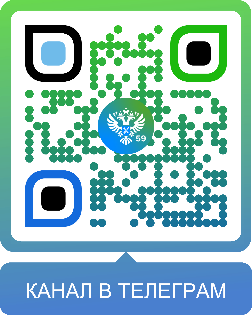 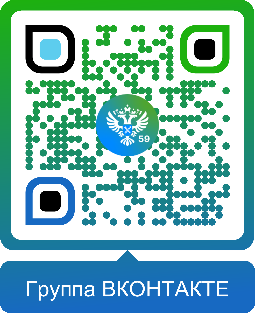 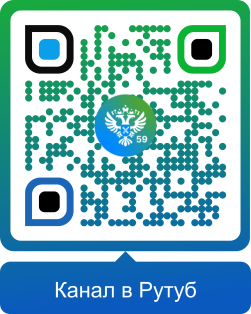 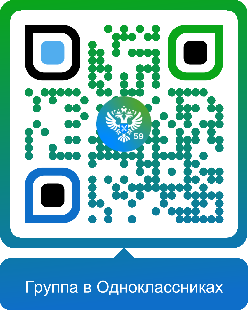 ВКонтакте:https://vk.com/rosreestr_59Телеграм:https://t.me/rosreestr_59Одноклассники:https://ok.ru/rosreestr59Рутуб:https://rutube.ru/channel/30420290